Ларкина Екатерина СергеевнаОСНОВНАЯ ИНФОРМАЦИЯ: ОБРАЗОВАНИЕ: ДОПОЛНИТЕЛЬНОЕ ОБРАЗОВАНИЕ: Дата рождения:08.02.2002г.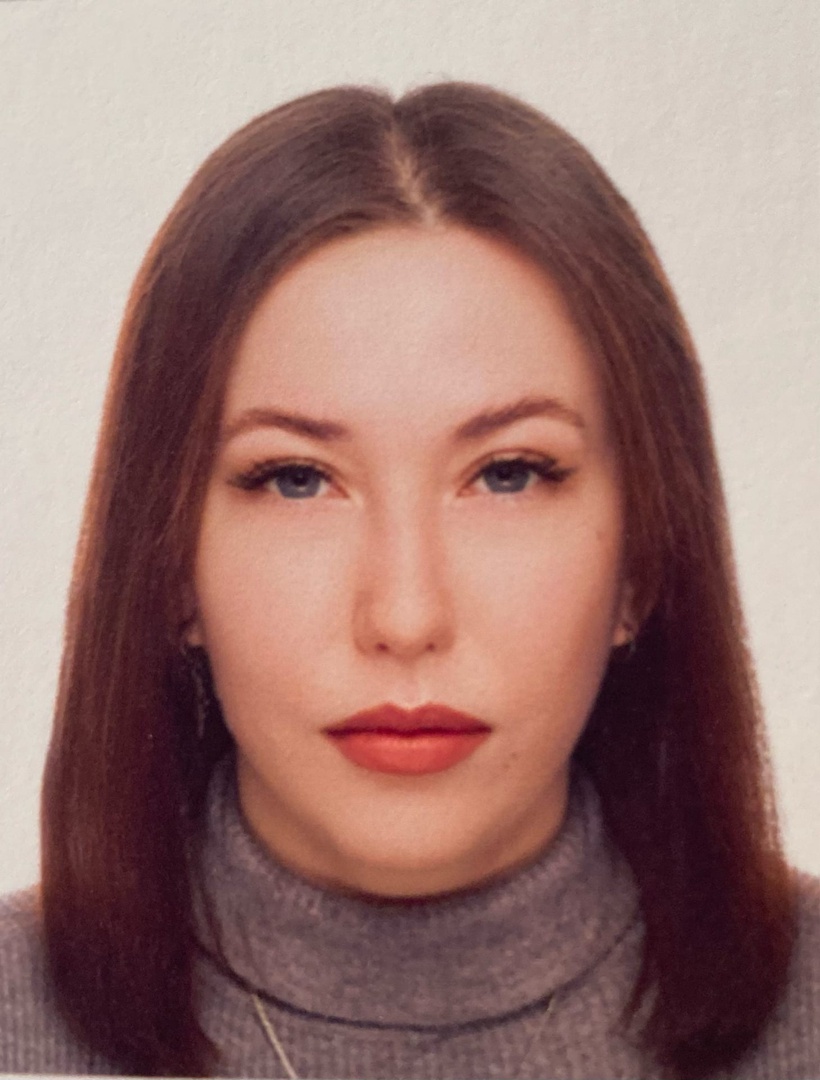 Семейное положение:Не замужемМесто жительства:     г. Хабаровск Телефон:+7 (909)855-25-41E-mail:   larkina0856@yandex.ruЦЕЛЬ:Соискание должности администраторагостиницыПериод 
обученияНазвание учебного учрежденияСпециальность/профессия2018г.-2022г.Краевое государственное автономное профессиональное образовательное учреждение "Хабаровский технологический колледж" Гостиничное дело/специалист по гостеприимствуНазвание пройденного курсаНазвание организации, проводившей курсыГод окончания«Основыгостеприимства»Краевое государственное автономное профессиональное образовательное учреждение "Хабаровский технологический колледж" 2018г.«Младшая медицинская сестра по уходу за больными»ЧОУ ДПО «АБиУС»2021г.Опыт работы,Практика:Прохождение практики КГА ПОУ ХТК, 2020-2021 г.КГА ПОУ ХТК, 2021 г.ЗАО «Парус» гостиница Парус, на должности горничная, 2019 г.Данные о курсовых и дипломных работах:Выпускная квалификационная работа по теме: «Организация профессиональной переподготовки кадров для индустрии гостеприимства (на базе КГА ПОУ ХТК) 2022 г.Курсовая работа по теме: «Повышение квалификации службы бронирования для индустрии гостеприимства на базе КГА ПОУ ХТК» 2022 г.Курсовая работа по теме: «Требования к персоналу службы приема и размещения зарубежных и российских гостиниц. (напримере ООО «Гостиный дом» и зарубежной гостиницей Hotel «Villa Gasparini») 2020 г. Профессиональные навыки:Умение использовать программы бронирования (Эдельвейс, Контур, 1С).Знание основ оказания гостиничных услуг;Навык обслуживания гостей;Навык телефонных переговоров; Знание законов, правил и норм безопасности, норм охраны трудаУмение организовывать общественное питание в гостиничном предприятии Работа и оформление документов Дополнительные навыки:английский язык (базовый уровень) Личные качества:КоммуникабельностьПунктуальность ТактичностьСтрессоустойчивостьЛегко нахожу выход из конфликтных ситуацийНа размещение в банке данных резюме выпускников на сайте колледжа моей персональной информации и фото СОГЛАСНАНа размещение в банке данных резюме выпускников на сайте колледжа моей персональной информации и фото СОГЛАСНА